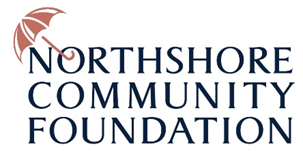 CLAIRE M. MOSS MEMORIAL FUND GRANT APPLICATIONPURPOSE The Claire M. Moss Memorial Fund at the Northshore Community Foundation (NCF) has been established to support Choral Music Programs in St. Tammany, Washington, Tangipahoa Parish public schools. The Foundation is now accepting grant applications to support Choral Music Programs, whether pre-existing or newly initiated, for the assistance of dedicated choir teachers who enhance your students and the community through music. The Selection Committee will consider funding all expenses related to the choral music program.Claire was a Chorus teacher at Fontainebleau High School who strongly believed in music’s ability to reach any and every student in a unique way. Several students over the years have said, “Chorus is the ONLY reason I stayed in and completed high school!” It was Claire’s wish that Choral Music programs in the tri-parish area be supported after her death.The Claire M. Moss Memorial Fund has provided support to music programs in the tri-parish area. Most recently, the Northshore Community Foundation will now facilitate and administer continued support of these programs.As her brother, I am grateful and proud to be fulfilling her wish, and “keeping her flame alive”! Thank you for your dedication to choral music teaching, and your appreciation for just how much it enriches the lives of your students and community!Best regards,Joey Moss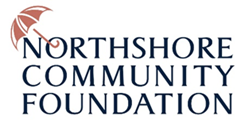 CLAIRE M. MOSS MEMORIAL FUND GRANT APPLICATIONELIGIBILITY The Choral Music Program must be a part of a public schools located in St. Tammany, Washington, or Tangipahoa Parishes.GENERAL RESTRICTIONS The Claire M. Moss Memorial Fund does not make grants to individuals, private schools, or business affiliated programs. GRANT PROCEDUREApplication Section: Every application must provide the following:Parish Name,Name of School,Address of School,Principal’s Name,Teacher’s Name,Phone Number,Email Address,Amount requested,Total number of choral music classes a day,Total number of choral music students enrolled in classes,Attached letter from the school’s principal expressing support for your grant application,Provide your school system’s purchase order deadline.Narrative Section: The narrative should be no more than 300 words and should include the following information:(IF PRE-EXISTING) A concise history of the Choral Music Program at your school,(IF NEW INITATION) A brief reason why the Choral Music Program is a new implementation to your school,A description of what the grant money will be used forAttachments:Narrative,The names and qualifications of the teacher(s) responsible for carrying out the Choral Music Program,Attached letter from the school’s principal expressing support for your grant application,If requesting equipment, please provide 3 bids.Reporting Information The school will be required to provide a final report on objectives within one hundred eighty (180) days of grant award. This will provide the outcomes and measures of the program to the Foundation. Please include any media clippings, advertisements, performance photos, etc.I certify that the information provided is accurate and true. By signing the application, I agree to acknowledge the Claire M. Moss Memorial Fund at all performances on programs.															  ________________________________________				  Choral Music Program Teacher 		DatePlease contact Carla Mouton at cmouton@northshorefoundation.org or (985) 893-8757 with questions.Submission:Please email completed application to info@northshorefoundation.org